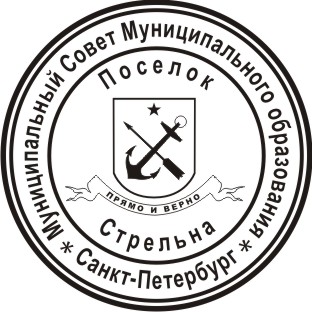 МУНИЦИПАЛЬНЫЙ СОВЕТМУНИЦИПАЛЬНОГО ОБРАЗОВАНИЯ ПОСЕЛОК СТРЕЛЬНАVI СОЗЫВАРЕШЕНИЕ  от 20 ноября 2019 года							                           № 17Об утверждении  плана работы Муниципального Совета Муниципального образования поселок Стрельна над проектом бюджета Муниципального образования поселок Стрельна на 2020 финансовый годС целью планирования работы Муниципального Совета Муниципального образования поселок Стрельна над проектом бюджета Муниципального образования поселок Стрельна на 2020 финансовый год МУНИЦИПАЛЬНЫЙ СОВЕТРЕШИЛ:Утвердить план работы Муниципального Совета Муниципального образования поселок Стрельна над проектом бюджета Муниципального образования поселок Стрельна на 2020 год финансовый год согласно приложению 1.Контроль за исполнением настоящего решения возложить на Главу Муниципального образования поселок Стрельна Беленкова Валерия Николаевича.    3.   Настоящее Решение вступает в силу со дня его принятия.Глава Муниципального образования, исполняющий полномочияпредседателя Муниципального Совета			                               В.Н. БеленковПриложение 1к Решению Муниципального СоветаМуниципального образования  поселок Стрельна от  20 ноября  2019 года    № 17План работы Муниципального Совета Муниципального образования поселок Стрельна над проектом бюджета Муниципального образования поселок Стрельна  на 2020 финансовый год№п/пНаименование мероприятияСрок исполненияПрим.Опубликование проекта бюджета21.11.2019Направление проекта местного Бюджета депутатам и в постоянные комиссии Муниципального Совета29.11.2019Принятие проекта местного бюджета в первом чтении03.12.2019Публичные слушания по проекту бюджета06.12.2019Направление Главе Муниципального образования поправок к проекту местного бюджета от депутатов и местной администрации10.12.2019Рассмотрение бюджетно-финансовой комиссией поправок к проекту местного бюджета16.12.2019Принятие проекта местного бюджета во втором чтении17.12.2019Принятие местного бюджета в третьем (окончательном) чтении24.12.2019Опубликование бюджета Муниципального образования поселок Стрельна  на 2020 финансовый годВ течение 10 дней с момента принятия бюджета